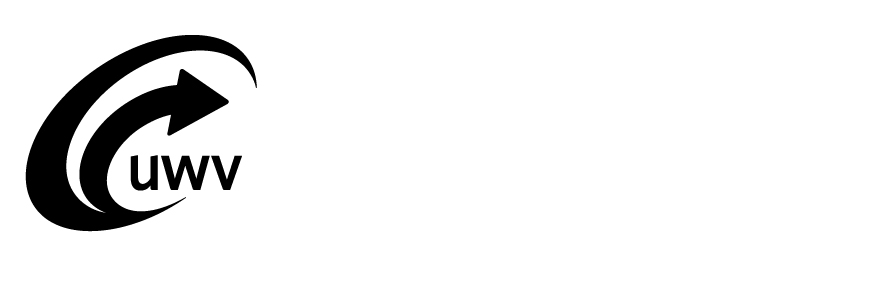 0-200-20Begin- en einddatum ziekenhuisverblijf
van pasgeboren kind van uw werknemerBegin- en einddatum ziekenhuisverblijf
van pasgeboren kind van uw werknemerBegin- en einddatum ziekenhuisverblijf
van pasgeboren kind van uw werknemerBegin- en einddatum ziekenhuisverblijf
van pasgeboren kind van uw werknemerBegin- en einddatum ziekenhuisverblijf
van pasgeboren kind van uw werknemerBegin- en einddatum ziekenhuisverblijf
van pasgeboren kind van uw werknemerBegin- en einddatum ziekenhuisverblijf
van pasgeboren kind van uw werknemerBegin- en einddatum ziekenhuisverblijf
van pasgeboren kind van uw werknemerBegin- en einddatum ziekenhuisverblijf
van pasgeboren kind van uw werknemerBegin- en einddatum ziekenhuisverblijf
van pasgeboren kind van uw werknemerBegin- en einddatum ziekenhuisverblijf
van pasgeboren kind van uw werknemerBegin- en einddatum ziekenhuisverblijf
van pasgeboren kind van uw werknemerBegin- en einddatum ziekenhuisverblijf
van pasgeboren kind van uw werknemerBegin- en einddatum ziekenhuisverblijf
van pasgeboren kind van uw werknemer0-200-20WAZO-uitkeringWAZO-uitkeringWAZO-uitkeringWAZO-uitkeringWAZO-uitkeringWAZO-uitkeringWAZO-uitkeringWAZO-uitkeringWAZO-uitkeringWAZO-uitkeringWAZO-uitkeringWAZO-uitkeringWAZO-uitkeringWAZO-uitkering0-200-20In te vullen door UWVIn te vullen door UWVFormuliercodeFormuliercode109420109420109420109420Volgnummer van de WAZO-uitkeringVolgnummer van de WAZO-uitkeringVolgnummer van de WAZO-uitkeringVolgnummer van de WAZO-uitkeringVolgnummer van de WAZO-uitkeringVolgnummer van de WAZO-uitkeringVolgnummer van de WAZO-uitkeringWaarom dit formulier?Dit formulier kunt u gebruiken als verklaring van het ziekenhuis. Het ziekenhuis vult de opnameperiodes in en ondertekent het formulier. 
Heeft u een aparte verklaring van het ziekenhuis? Stuur deze dan mee met dit formulier. Schrijf de naam, de geboortedatum en het burgerservicenummer van uw werknemer ook op deze verklaring.Opsturen Stuur dit formulier, eventueel samen met de aparte verklaring van het ziekenhuis, naar:Waarom dit formulier?Dit formulier kunt u gebruiken als verklaring van het ziekenhuis. Het ziekenhuis vult de opnameperiodes in en ondertekent het formulier. 
Heeft u een aparte verklaring van het ziekenhuis? Stuur deze dan mee met dit formulier. Schrijf de naam, de geboortedatum en het burgerservicenummer van uw werknemer ook op deze verklaring.Opsturen Stuur dit formulier, eventueel samen met de aparte verklaring van het ziekenhuis, naar:Waarom dit formulier?Dit formulier kunt u gebruiken als verklaring van het ziekenhuis. Het ziekenhuis vult de opnameperiodes in en ondertekent het formulier. 
Heeft u een aparte verklaring van het ziekenhuis? Stuur deze dan mee met dit formulier. Schrijf de naam, de geboortedatum en het burgerservicenummer van uw werknemer ook op deze verklaring.Opsturen Stuur dit formulier, eventueel samen met de aparte verklaring van het ziekenhuis, naar:Waarom dit formulier?Dit formulier kunt u gebruiken als verklaring van het ziekenhuis. Het ziekenhuis vult de opnameperiodes in en ondertekent het formulier. 
Heeft u een aparte verklaring van het ziekenhuis? Stuur deze dan mee met dit formulier. Schrijf de naam, de geboortedatum en het burgerservicenummer van uw werknemer ook op deze verklaring.Opsturen Stuur dit formulier, eventueel samen met de aparte verklaring van het ziekenhuis, naar:Waarom dit formulier?Dit formulier kunt u gebruiken als verklaring van het ziekenhuis. Het ziekenhuis vult de opnameperiodes in en ondertekent het formulier. 
Heeft u een aparte verklaring van het ziekenhuis? Stuur deze dan mee met dit formulier. Schrijf de naam, de geboortedatum en het burgerservicenummer van uw werknemer ook op deze verklaring.Opsturen Stuur dit formulier, eventueel samen met de aparte verklaring van het ziekenhuis, naar:Waarom dit formulier?Dit formulier kunt u gebruiken als verklaring van het ziekenhuis. Het ziekenhuis vult de opnameperiodes in en ondertekent het formulier. 
Heeft u een aparte verklaring van het ziekenhuis? Stuur deze dan mee met dit formulier. Schrijf de naam, de geboortedatum en het burgerservicenummer van uw werknemer ook op deze verklaring.Opsturen Stuur dit formulier, eventueel samen met de aparte verklaring van het ziekenhuis, naar:UWVZiektewetPostbus 570151040 CT AmsterdamMeer informatie
U vindt meer informatie over het verlengen van een WAZO-uitkering op uwv.nl. U kunt ook bellen met UWV Telefoon Werkgevers via 
0900 – 92 95 (lokaal tarief).Als u belt, houd dan uw loonheffingennummer en het burgerser-vicenummer van uw werknemer bij de hand. Wij kunnen u dan beter van dienst zijn.UWVZiektewetPostbus 570151040 CT AmsterdamMeer informatie
U vindt meer informatie over het verlengen van een WAZO-uitkering op uwv.nl. U kunt ook bellen met UWV Telefoon Werkgevers via 
0900 – 92 95 (lokaal tarief).Als u belt, houd dan uw loonheffingennummer en het burgerser-vicenummer van uw werknemer bij de hand. Wij kunnen u dan beter van dienst zijn.UWVZiektewetPostbus 570151040 CT AmsterdamMeer informatie
U vindt meer informatie over het verlengen van een WAZO-uitkering op uwv.nl. U kunt ook bellen met UWV Telefoon Werkgevers via 
0900 – 92 95 (lokaal tarief).Als u belt, houd dan uw loonheffingennummer en het burgerser-vicenummer van uw werknemer bij de hand. Wij kunnen u dan beter van dienst zijn.UWVZiektewetPostbus 570151040 CT AmsterdamMeer informatie
U vindt meer informatie over het verlengen van een WAZO-uitkering op uwv.nl. U kunt ook bellen met UWV Telefoon Werkgevers via 
0900 – 92 95 (lokaal tarief).Als u belt, houd dan uw loonheffingennummer en het burgerser-vicenummer van uw werknemer bij de hand. Wij kunnen u dan beter van dienst zijn.UWVZiektewetPostbus 570151040 CT AmsterdamMeer informatie
U vindt meer informatie over het verlengen van een WAZO-uitkering op uwv.nl. U kunt ook bellen met UWV Telefoon Werkgevers via 
0900 – 92 95 (lokaal tarief).Als u belt, houd dan uw loonheffingennummer en het burgerser-vicenummer van uw werknemer bij de hand. Wij kunnen u dan beter van dienst zijn.UWVZiektewetPostbus 570151040 CT AmsterdamMeer informatie
U vindt meer informatie over het verlengen van een WAZO-uitkering op uwv.nl. U kunt ook bellen met UWV Telefoon Werkgevers via 
0900 – 92 95 (lokaal tarief).Als u belt, houd dan uw loonheffingennummer en het burgerser-vicenummer van uw werknemer bij de hand. Wij kunnen u dan beter van dienst zijn.UWVZiektewetPostbus 570151040 CT AmsterdamMeer informatie
U vindt meer informatie over het verlengen van een WAZO-uitkering op uwv.nl. U kunt ook bellen met UWV Telefoon Werkgevers via 
0900 – 92 95 (lokaal tarief).Als u belt, houd dan uw loonheffingennummer en het burgerser-vicenummer van uw werknemer bij de hand. Wij kunnen u dan beter van dienst zijn.UWVZiektewetPostbus 570151040 CT AmsterdamMeer informatie
U vindt meer informatie over het verlengen van een WAZO-uitkering op uwv.nl. U kunt ook bellen met UWV Telefoon Werkgevers via 
0900 – 92 95 (lokaal tarief).Als u belt, houd dan uw loonheffingennummer en het burgerser-vicenummer van uw werknemer bij de hand. Wij kunnen u dan beter van dienst zijn.UWVZiektewetPostbus 570151040 CT AmsterdamMeer informatie
U vindt meer informatie over het verlengen van een WAZO-uitkering op uwv.nl. U kunt ook bellen met UWV Telefoon Werkgevers via 
0900 – 92 95 (lokaal tarief).Als u belt, houd dan uw loonheffingennummer en het burgerser-vicenummer van uw werknemer bij de hand. Wij kunnen u dan beter van dienst zijn.UWVZiektewetPostbus 570151040 CT AmsterdamMeer informatie
U vindt meer informatie over het verlengen van een WAZO-uitkering op uwv.nl. U kunt ook bellen met UWV Telefoon Werkgevers via 
0900 – 92 95 (lokaal tarief).Als u belt, houd dan uw loonheffingennummer en het burgerser-vicenummer van uw werknemer bij de hand. Wij kunnen u dan beter van dienst zijn.1Gegevens werknemerGegevens werknemerGegevens werknemerGegevens werknemerGegevens werknemerGegevens werknemerGegevens werknemerGegevens werknemerGegevens werknemerGegevens werknemerGegevens werknemerGegevens werknemerGegevens werknemerGegevens werknemerGegevens werknemer1.11.1BurgerservicenummerBurgerservicenummer1.21.2Voorletters en achternaamVoorletters en achternaamGebruikt uw werknemer de achternaam van de partner? Vul dan ook de geboortenaam in.Gebruikt uw werknemer de achternaam van de partner? Vul dan ook de geboortenaam in.Gebruikt uw werknemer de achternaam van de partner? Vul dan ook de geboortenaam in.Gebruikt uw werknemer de achternaam van de partner? Vul dan ook de geboortenaam in.Gebruikt uw werknemer de achternaam van de partner? Vul dan ook de geboortenaam in.Gebruikt uw werknemer de achternaam van de partner? Vul dan ook de geboortenaam in.Gebruikt uw werknemer de achternaam van de partner? Vul dan ook de geboortenaam in.Gebruikt uw werknemer de achternaam van de partner? Vul dan ook de geboortenaam in.Gebruikt uw werknemer de achternaam van de partner? Vul dan ook de geboortenaam in.Gebruikt uw werknemer de achternaam van de partner? Vul dan ook de geboortenaam in.Gebruikt uw werknemer de achternaam van de partner? Vul dan ook de geboortenaam in.Gebruikt uw werknemer de achternaam van de partner? Vul dan ook de geboortenaam in.Gebruikt uw werknemer de achternaam van de partner? Vul dan ook de geboortenaam in.Gebruikt uw werknemer de achternaam van de partner? Vul dan ook de geboortenaam in.Gebruikt uw werknemer de achternaam van de partner? Vul dan ook de geboortenaam in.1.31.3GeboortedatumGeboortedatum222 Gegevens kindGegevens kindGegevens kindGegevens kindGegevens kindGegevens kindGegevens kindGegevens kindGegevens kindGegevens kindGegevens kindGegevens kindGegevens kindGegevens kindGegevens kind2.1 2.1 Voornaam en achternaam 
van het kindVoornaam en achternaam 
van het kindVul bij een meerling de naam in van het kind dat het langst in het ziekenhuis lag.Vul bij een meerling de naam in van het kind dat het langst in het ziekenhuis lag.Vul bij een meerling de naam in van het kind dat het langst in het ziekenhuis lag.Vul bij een meerling de naam in van het kind dat het langst in het ziekenhuis lag.Vul bij een meerling de naam in van het kind dat het langst in het ziekenhuis lag.Vul bij een meerling de naam in van het kind dat het langst in het ziekenhuis lag.Vul bij een meerling de naam in van het kind dat het langst in het ziekenhuis lag.Vul bij een meerling de naam in van het kind dat het langst in het ziekenhuis lag.Vul bij een meerling de naam in van het kind dat het langst in het ziekenhuis lag.Vul bij een meerling de naam in van het kind dat het langst in het ziekenhuis lag.Vul bij een meerling de naam in van het kind dat het langst in het ziekenhuis lag.Vul bij een meerling de naam in van het kind dat het langst in het ziekenhuis lag.Vul bij een meerling de naam in van het kind dat het langst in het ziekenhuis lag.Vul bij een meerling de naam in van het kind dat het langst in het ziekenhuis lag.Vul bij een meerling de naam in van het kind dat het langst in het ziekenhuis lag.2.1 2.1 Voornaam en achternaam 
van het kindVoornaam en achternaam 
van het kind2.1 2.1 Voornaam en achternaam 
van het kindVoornaam en achternaam 
van het kindVoornaamVoluit VoornaamVoluit 2.1 2.1 Voornaam en achternaam 
van het kindVoornaam en achternaam 
van het kind2.1 2.1 Voornaam en achternaam 
van het kindVoornaam en achternaam 
van het kindAchternaamAchternaam2.22.2GeboortedatumGeboortedatum3Meesturen verklaring van het ziekenhuisMeesturen verklaring van het ziekenhuisMeesturen verklaring van het ziekenhuisMeesturen verklaring van het ziekenhuisMeesturen verklaring van het ziekenhuisMeesturen verklaring van het ziekenhuisMeesturen verklaring van het ziekenhuisMeesturen verklaring van het ziekenhuisMeesturen verklaring van het ziekenhuisMeesturen verklaring van het ziekenhuisMeesturen verklaring van het ziekenhuisMeesturen verklaring van het ziekenhuisMeesturen verklaring van het ziekenhuisMeesturen verklaring van het ziekenhuisMeesturen verklaring van het ziekenhuis3.13.1Stuurt u de verklaring van het ziekenhuis mee?Stuurt u de verklaring van het ziekenhuis mee? Ja, deze heb ik apart bijgevoegd.	Vermeld het burgerservicenummer, de geboortenaam en 			de geboortedatum van uw werknemer op de verklaring.
	Ga verder met de ondertekening. Nee, dit formulier is de verklaring van het ziekenhuis.Laat het ziekenhuis rubriek 4 invullen. Ja, deze heb ik apart bijgevoegd.	Vermeld het burgerservicenummer, de geboortenaam en 			de geboortedatum van uw werknemer op de verklaring.
	Ga verder met de ondertekening. Nee, dit formulier is de verklaring van het ziekenhuis.Laat het ziekenhuis rubriek 4 invullen. Ja, deze heb ik apart bijgevoegd.	Vermeld het burgerservicenummer, de geboortenaam en 			de geboortedatum van uw werknemer op de verklaring.
	Ga verder met de ondertekening. Nee, dit formulier is de verklaring van het ziekenhuis.Laat het ziekenhuis rubriek 4 invullen. Ja, deze heb ik apart bijgevoegd.	Vermeld het burgerservicenummer, de geboortenaam en 			de geboortedatum van uw werknemer op de verklaring.
	Ga verder met de ondertekening. Nee, dit formulier is de verklaring van het ziekenhuis.Laat het ziekenhuis rubriek 4 invullen. Ja, deze heb ik apart bijgevoegd.	Vermeld het burgerservicenummer, de geboortenaam en 			de geboortedatum van uw werknemer op de verklaring.
	Ga verder met de ondertekening. Nee, dit formulier is de verklaring van het ziekenhuis.Laat het ziekenhuis rubriek 4 invullen. Ja, deze heb ik apart bijgevoegd.	Vermeld het burgerservicenummer, de geboortenaam en 			de geboortedatum van uw werknemer op de verklaring.
	Ga verder met de ondertekening. Nee, dit formulier is de verklaring van het ziekenhuis.Laat het ziekenhuis rubriek 4 invullen. Ja, deze heb ik apart bijgevoegd.	Vermeld het burgerservicenummer, de geboortenaam en 			de geboortedatum van uw werknemer op de verklaring.
	Ga verder met de ondertekening. Nee, dit formulier is de verklaring van het ziekenhuis.Laat het ziekenhuis rubriek 4 invullen. Ja, deze heb ik apart bijgevoegd.	Vermeld het burgerservicenummer, de geboortenaam en 			de geboortedatum van uw werknemer op de verklaring.
	Ga verder met de ondertekening. Nee, dit formulier is de verklaring van het ziekenhuis.Laat het ziekenhuis rubriek 4 invullen. Ja, deze heb ik apart bijgevoegd.	Vermeld het burgerservicenummer, de geboortenaam en 			de geboortedatum van uw werknemer op de verklaring.
	Ga verder met de ondertekening. Nee, dit formulier is de verklaring van het ziekenhuis.Laat het ziekenhuis rubriek 4 invullen. Ja, deze heb ik apart bijgevoegd.	Vermeld het burgerservicenummer, de geboortenaam en 			de geboortedatum van uw werknemer op de verklaring.
	Ga verder met de ondertekening. Nee, dit formulier is de verklaring van het ziekenhuis.Laat het ziekenhuis rubriek 4 invullen. Ja, deze heb ik apart bijgevoegd.	Vermeld het burgerservicenummer, de geboortenaam en 			de geboortedatum van uw werknemer op de verklaring.
	Ga verder met de ondertekening. Nee, dit formulier is de verklaring van het ziekenhuis.Laat het ziekenhuis rubriek 4 invullen. Ja, deze heb ik apart bijgevoegd.	Vermeld het burgerservicenummer, de geboortenaam en 			de geboortedatum van uw werknemer op de verklaring.
	Ga verder met de ondertekening. Nee, dit formulier is de verklaring van het ziekenhuis.Laat het ziekenhuis rubriek 4 invullen. Ja, deze heb ik apart bijgevoegd.	Vermeld het burgerservicenummer, de geboortenaam en 			de geboortedatum van uw werknemer op de verklaring.
	Ga verder met de ondertekening. Nee, dit formulier is de verklaring van het ziekenhuis.Laat het ziekenhuis rubriek 4 invullen. Ja, deze heb ik apart bijgevoegd.	Vermeld het burgerservicenummer, de geboortenaam en 			de geboortedatum van uw werknemer op de verklaring.
	Ga verder met de ondertekening. Nee, dit formulier is de verklaring van het ziekenhuis.Laat het ziekenhuis rubriek 4 invullen. Ja, deze heb ik apart bijgevoegd.	Vermeld het burgerservicenummer, de geboortenaam en 			de geboortedatum van uw werknemer op de verklaring.
	Ga verder met de ondertekening. Nee, dit formulier is de verklaring van het ziekenhuis.Laat het ziekenhuis rubriek 4 invullen.4 Verklaring van het ziekenhuis Verklaring van het ziekenhuis Verklaring van het ziekenhuis Verklaring van het ziekenhuis Verklaring van het ziekenhuis Verklaring van het ziekenhuis Verklaring van het ziekenhuis Verklaring van het ziekenhuis Verklaring van het ziekenhuis Verklaring van het ziekenhuis Verklaring van het ziekenhuis Verklaring van het ziekenhuis Verklaring van het ziekenhuis Verklaring van het ziekenhuis Verklaring van het ziekenhuis4.1 4.1 Ziekenhuisopname(s) van het pasgeboren kindZiekenhuisopname(s) van het pasgeboren kindVanTot4.1 4.1 Ziekenhuisopname(s) van het pasgeboren kindZiekenhuisopname(s) van het pasgeboren kind4.1 4.1 Ziekenhuisopname(s) van het pasgeboren kindZiekenhuisopname(s) van het pasgeboren kindVanTot4.1 4.1 Ziekenhuisopname(s) van het pasgeboren kindZiekenhuisopname(s) van het pasgeboren kind4.1 4.1 Ziekenhuisopname(s) van het pasgeboren kindZiekenhuisopname(s) van het pasgeboren kindVanTot4.1 4.1 Ziekenhuisopname(s) van het pasgeboren kindZiekenhuisopname(s) van het pasgeboren kind4.1 4.1 Ziekenhuisopname(s) van het pasgeboren kindZiekenhuisopname(s) van het pasgeboren kindVanTot4.24.2Naam ziekenhuisNaam ziekenhuis4.34.3Naam contactpersoon ziekenhuisNaam contactpersoon ziekenhuis4.44.4Telefoonnummer contactpersoonTelefoonnummer contactpersoonDatum en handtekeningDatum en handtekeningDatum en handtekeningDatum en handtekeningStempel ziekenhuisStempel ziekenhuis5Ondertekening werkgeverOndertekening werkgeverOndertekening werkgeverOndertekening werkgeverOndertekening werkgeverOndertekening werkgeverOndertekening werkgeverOndertekening werkgeverOndertekening werkgeverOndertekening werkgeverOndertekening werkgeverOndertekening werkgeverOndertekening werkgeverOndertekening werkgeverOndertekening werkgeverDatum en handtekeningDatum en handtekeningDatum en handtekeningDatum en handtekening